ООО «КЛИНИНГОВЫЙ ЦЕНТР»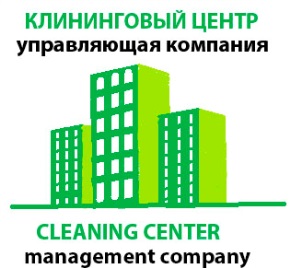 ИНН 7842110198 / КПП 784201001        ОГРН 1167847249459Юр. адрес: 194292, г. Санкт-Петербург, 2-й Верхний пер. , д. 13А, оф .69Информационное письмо.Вниманию собственников жилого комплекса «Две Эпохи»!Уведомляем Вас о том, что общее собрание собственников помещений в многоквартирном доме, расположенному по адресу: г. Санкт- Петербург, 18-я линия В.О., д. 49, стр. 1, будет проводиться в заочной форме с использованием Государственной информационной системой жилищно- коммунального хозяйства.